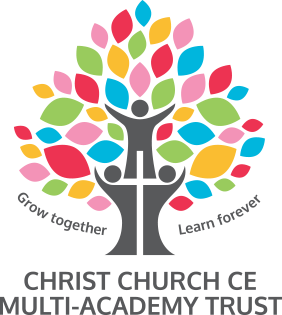 Director of OperationsPerson SpecificationDirector of OperationsPerson SpecificationDirector of OperationsPerson SpecificationDirector of OperationsPerson SpecificationEssential/DesirableAssessment StageStrategic LeadershipLeadership experience within an educational or vocational settingEApplication, InterviewStrategic LeadershipEvidence of collaborative and inspirational leadership skillsEApplication, InterviewStrategic LeadershipProven ability to generate and deliver collective strategic vision and shared purposeEApplication, InterviewStrategic LeadershipProven ability to develop, communicate and successfully implement strategiesEApplication, InterviewStrategic LeadershipProven ability to identify and successfully generate income through bid submissionsEApplication, InterviewStrategic LeadershipProven ability to liaise with school leaders, LA’s and external organisations successfully through a period of significant changeEApplication, InterviewStrategic LeadershipAbility to deliver a growth agenda in a dispersed and complex organisationEApplication, InterviewStrategic LeadershipProven ability to establish and lead effective complex partnerships and build positive working relationships, negotiate with, and influence partners and other stakeholdersEApplication, InterviewCommunicationOutstanding communication, influencing and negotiating skills across a range of internal and external stakeholders,EApplication, InterviewCommunicationOutstanding influencing and communication skills to build and nurture effective relationships with DfE, ESFA, Headteacher, Senior Management and LA’sEApplication, InterviewCommunicationEfficient chair of meetingsEApplication, InterviewCommunicationStrong networking skillsEApplication, InterviewCommunicationExemplary oral and written communication skillsEApplication, InterviewExperience and KnowledgeA proven track record of successful leadership and project management.EApplication, InterviewExperience and KnowledgeSignificant understanding of Health & Safety legislation and complianceEApplication, InterviewExperience and KnowledgeExperience of developing, managing and monitoring large budgets and delivering projects within agreed spending targets.EApplication, InterviewExperience and KnowledgeOutstanding business acumen and experience of developing successful business relationshipsEApplication, InterviewExperience and KnowledgeAbility to interpret statistical data.EApplication, InterviewExperience and KnowledgeProven high level organisational skillsEApplication, InterviewExperience and KnowledgeExperience of developing, leading and managing capital spending strategies and asset management.EApplication, InterviewExperience and KnowledgeExperience of maximising assets and realising savings.EApplication, InterviewLeadership of StaffProven ability to lead, motivate, enthuse, and drive forward individuals and teams to achieve and sustain high performance.EApplication, InterviewLeadership of StaffProven ability to create, build and retain effective staffing structuresEApplication, InterviewLeadership of StaffAble to challenge, motivate and lead others to create a forward-thinking organisation committed to improvement.EApplication, InterviewPersonal Skills and AttributesExceptional programme and project management skills.EApplication, InterviewPersonal Skills and AttributesAbility to analyse, evaluate and interpret information to make critical organisational decisions.EApplication, InterviewPersonal Skills and AttributesCommitment, drive, innovation and integrity.EApplication, InterviewPersonal Skills and AttributesAbility to work across multiple sites with some travelling between settings.EApplicationPersonal Skills and AttributesAbility to attend Board and Committee meetings outside normal working hoursEApplicationPersonal Skills and AttributesAbility to organise own workload to meet conflicting deadlines within fixed timescalesEApplicationPersonal Skills and AttributesExperience in the use of Microsoft Office 365 including SharePoint, Arbor, iTrent, Unit 4 (formerly Agresso)DApplicationPersonal Skills and AttributesUnderstanding of, and commitment to, equality and diversityEInterviewEducation & Professional Qualifications5 GCSE’s or equivalent A*-C including Maths and English at grade C or higherEApplicationEducation & Professional QualificationsLevel 4 ILM Diploma for School Business Managers or equivalent qualification or willingness to work towards with the support of the Trust or willingness to complete this course if substantial experience already existsDApplicationEducation & Professional QualificationsEvidence of relevant recent professional developmentEApplicationEducation & Professional QualificationsIOSH Managing Safely TrainedDApplication